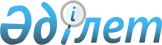 О выделении средств из резерва Правительства Республики КазахстанПостановление Правительства Республики Казахстан от 8 ноября 2005 года N 1106

      Правительство Республики Казахстан  ПОСТАНОВЛЯЕТ: 

      1. Выделить Министерству индустрии и торговли Республики Казахстан из резерва Правительства Республики Казахстан, предусмотренного в республиканском бюджете на 2005 год на неотложные затраты, 46000000 (сорок шесть миллионов) тенге для формирования государственного реестра казахстанских производителей и товаров, работ и услуг казахстанского происхождения, соответствующих государственным и (или) международным стандартам, и проведения подготовительных работ для мониторинга исполнения контрактных обязательств недропользователями в части казахстанского содержания в отношении приобретения товаров, работ и услуг. 

      2. Министерству финансов Республики Казахстан осуществить контроль за целевым использованием выделенных средств. 

      3. Настоящее постановление вводится в действие со дня подписания.              Премьер-Министр 

      Республики Казахстан 
					© 2012. РГП на ПХВ «Институт законодательства и правовой информации Республики Казахстан» Министерства юстиции Республики Казахстан
				